RONSTAN ABS 2 STAINLESS STEEL CABLESFOR BALUSTRADES - RAILINGS -  MICROLOC TURNBUCKLES MICROLOC TURNBUCKLE BODY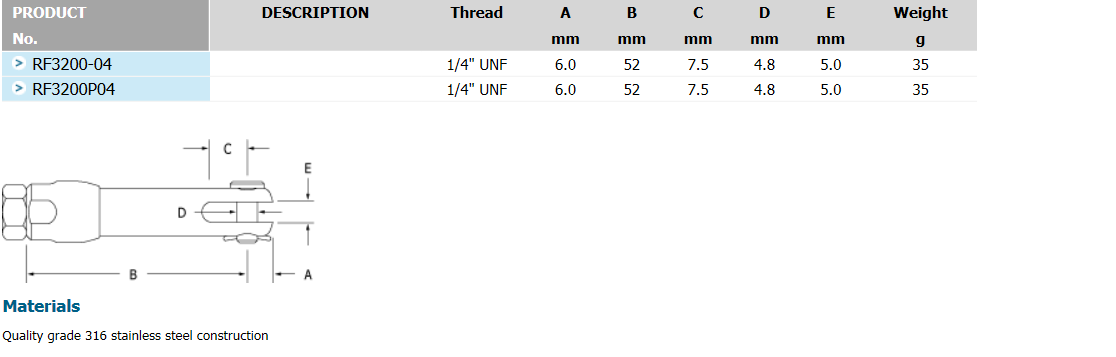 MICROLOC TAMPER RESISTANT TURNBUCKLE BODY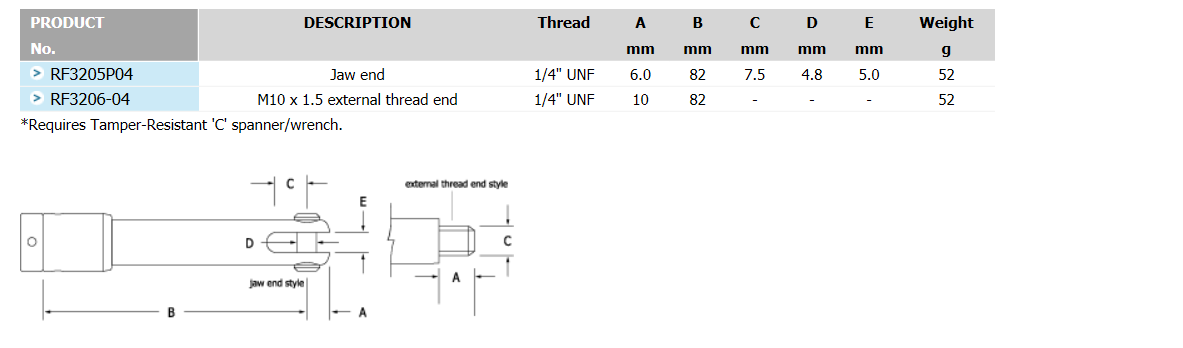 MICROLOC SWAGE FORKS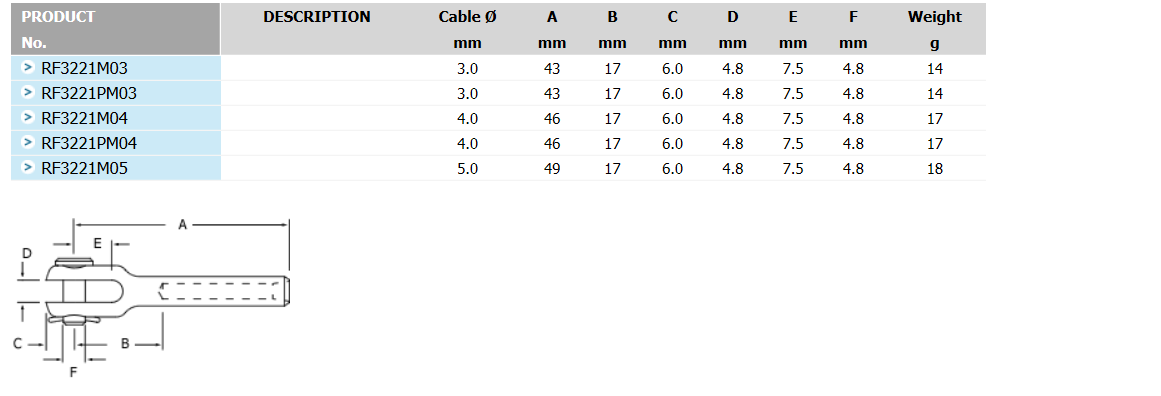 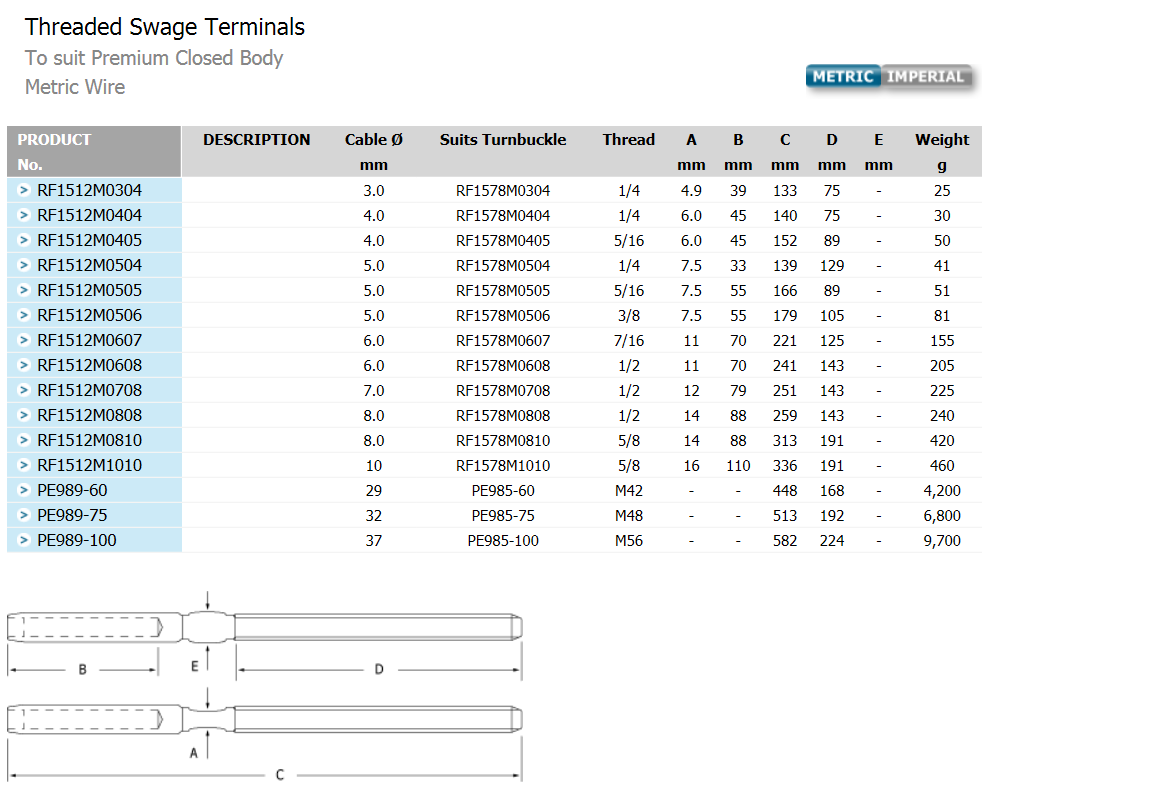 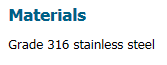 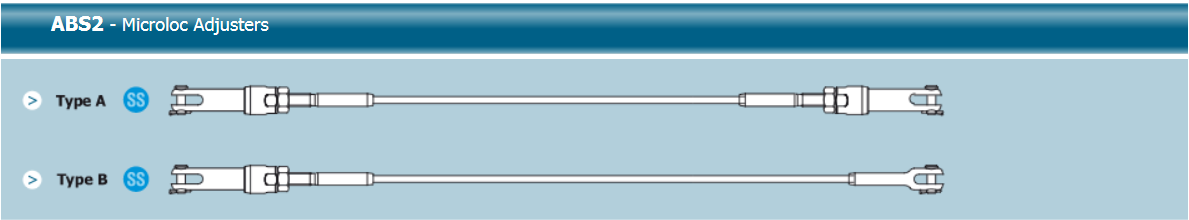 